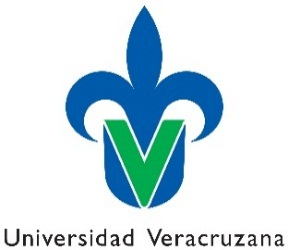 Universidad VeracruzanaUniversidad VeracruzanaUniversidad VeracruzanaUniversidad VeracruzanaUniversidad VeracruzanaUniversidad VeracruzanaFacultad de Ciencias QuímicasFacultad de Ciencias QuímicasFacultad de Ciencias QuímicasFacultad de Ciencias QuímicasFacultad de Ciencias QuímicasFacultad de Ciencias QuímicasCoordinación de Vinculación y Servicio Social Coordinación de Vinculación y Servicio Social Coordinación de Vinculación y Servicio Social Coordinación de Vinculación y Servicio Social Coordinación de Vinculación y Servicio Social Coordinación de Vinculación y Servicio Social REPORTE MENSUALREPORTE MENSUALREPORTE MENSUALREPORTE MENSUALREPORTE MENSUALREPORTE MENSUALDatos del Alumno Datos del Alumno Datos del Alumno Datos del Alumno Datos del Alumno Datos del Alumno Nombre: Nombre: Nombre: Nombre: Nombre: Nombre: P.E.:P.E.:P.E.:P.E.:Correo:Correo:Correo:Correo:Teléfono:Teléfono:Celular:Celular:Celular:Celular:Matrícula:Matrícula:Datos de la DependenciaDatos de la DependenciaDatos de la DependenciaDatos de la DependenciaDatos de la DependenciaDatos de la DependenciaDatos de la DependenciaDatos de la DependenciaReporte No.: Reporte No.: Reporte No.: Fecha:Fecha:Fecha:Fecha:Fecha:Dependencia:Dependencia:Dependencia:Dependencia:Dependencia:Teléfono de la Dependencia:Teléfono de la Dependencia:Teléfono de la Dependencia:Titulo del Proyecto:Titulo del Proyecto:Titulo del Proyecto:Titulo del Proyecto:Titulo del Proyecto:Titulo del Proyecto:Titulo del Proyecto:Titulo del Proyecto:Horario en que se realiza Servicio Social: Horario en que se realiza Servicio Social: Horario en que se realiza Servicio Social: Horario en que se realiza Servicio Social: Horario en que se realiza Servicio Social: Horario en que se realiza Servicio Social: Horario en que se realiza Servicio Social: Horario en que se realiza Servicio Social: ActividadesDescripción